《全能管家—行政统筹实操训练》开课信息课程背景行政管理说大不大说小不小，做好了不容易，当家人做的好坏有个尺度，如何做好当家人是每个行政管理者应该掌握的一门艺术，服务领导，服务员工，不但要学会察言观色，左右逢源，还需要学会领导艺术，本课程将告诉你如何做好当家人，掌握行政管理艺术。让你轻轻松松当好行政主人。海尔实战管理专家与您探讨如何做好当家人，做好行政管理课程板块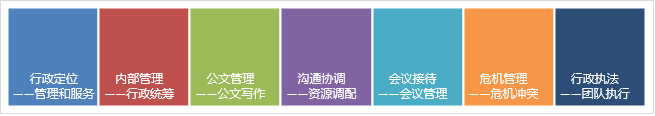 课程对象中高层管理者、HR、行政相关管理人员、办公室主任等课程大纲第一讲：行政定位——管理和服务行政人员应有的心态      行政管理的工作价值体现：用心，细心，悟性，灵性。工作态度的不同决定你收获的不同行政办公室人员应具备的职业素养 第二讲、内部管理——行政统筹关于前台文员管理 电话接听要求和方法来访客人接待要求面对电话和事物冲突时的管理大厅PPT制作要求客户来访时前厅接待标准前台针对领导问题如何随机应对关于保安管理保安队伍的管理案例：其他企业的管理方式保安收发文件管理建立部门邮件信箱建立内部邮件到达体系机制：内网平台控制建立邮件收取时间节点机制如何控制快递成本案例分享关于司机、小车班管理建立司机小车班管理制度司机日常管理考核借鉴分享案例：移动小车班管理案例司机的日常管理和绩效考核车油费控制和出车定位系统案例：某外企的用车机制分享案例探讨：这个司机借老总之势干私活怎么办？不按规定晚上停车怎么办？各部门用车资源统一调配案例：海尔的小车班共享机制      海尔内部小车共享中心关于保洁的管理对外包的管理要求外包工作管理原则建立外包保洁的监督机制保洁的工作标准要求案例探讨和分享关于食堂管理食堂管理的基本要求建立食堂的管理文化和督办标准建立食堂监督委员会半月一次巡视和沟通会建立食堂饭菜调研机制建立食堂菜单口味菜单表建立食堂激励菜单和口味窗口食堂的卫生和饭菜管理要求 食堂食品的成本公示食堂应有的目视专栏案例分享：这样的食堂如何管理？关于宿舍管理宿舍管理要求和原则案例：海尔的宿舍管理案例分享：这样的宿舍有无你的影子？宿舍的日常管理要求关于洗衣，建立自动投币洗衣机，有台账有超市、娱乐场所建立舍长机制，建立宿舍家文化宿舍管理积极性调动让员工参与到宿舍管理中建立每月1次宿舍委员会督办和考核机制关于差旅管理差旅成本控制途径建立统一差旅管控平台建立不同级别差旅报销管理平台案例分享关于办公用品和日常BOM管理办公用品采购原则办公用品降成本途径案例：著名企业管理做法办公用品降低激励方法建立办公用品成本分析建立行政管理BOM表案例：出国材料BOM      领导出差准备物资BOM关于档案管理建立档案管理工作标准要求归档文件BOM表建立归档考核机制对存档管理进行定期督办和考核第三讲、公文管理——公文写作公文常识和分类常用公文写作规范技巧案例：邮件和各公文的处理方法公文写作的逻辑关系案例分享、案例互动公文写作应该知道的几个道理和心理学案例分享          第四讲、沟通协调——资源调配沟通的基本要求和10个要素  如何和上级、下属、同级沟通如何通过有效沟通做到资源共享和最大化          游戏演练案例分享第五讲、会议接待——会议管理自画像：我们的会议现状开会的基本原则你做到了吗？会议安排-会议三部曲会议纪要和闭环管理有效会议五步曲案例分享：跑题的会议怎么办？         会议的纪律和主题怎么控制和引导？如何接待？建立接待BOM表接待的服务礼仪规范案例：某公司的接待管理日常接待基本管理要求案例分享第六讲：危机管理——危机冲突危机处理的基本原则和要求冲突管理的有效途径如何处理危机和冲突的关系案例分享案例研讨：这样的问题，你如何处理？第七讲、行政执法——团队执行执行力的原则PDCA执行的3力管理执行的韧性和刚性克服执行力的法宝是机制案例分享案例互动：这样的执行出了什么问题？第八讲：课程小结——总结提升学什么，怎么学课程分享讲师介绍孙海蓝老师上海地平线培训网高级讲师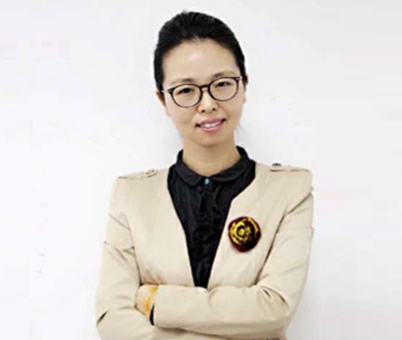 海尔实战派资深培训师、高级咨询顾问海尔企业文化、OEC、培训管理、服务管理推广专家中国百强企业优秀讲师PTS国际职业培训师行业协会职业培训师IPTS国际职业培训师30强金牌培训师北大、人大、华中理工MBA、EMBA企业文化和人力资源主讲老师。【背景介绍】曾任海尔职业经理人，海尔管理实战工作经验10年，海尔内部企业讲师5年。原海尔企业文化体系主创人员、曾任海尔大学高级讲师。10年工作经历走过企业文化、人力资源、目标管理、行政总监等中高级管理岗位。借鉴海尔管理经验，创建了中国本土备增企业利润的管理咨询模式，国内多家企业管理咨询公司高级培训师、咨询师【擅长领域】企业文化、培训管理、服务管理、行政统筹、中高层管理能力提升【授课风格】实用+分享+互动+参与，可以根据企业需求量身定做管理课程。孙老师的课程实用性很强，和企业结合紧密，不忽悠，课程朴实自然，课堂氛围活跃，学员参与很高。孙老师本着学以致用的原则，用心培训，用心分享。孙海蓝老师授课中对学员加以引导、控场能力强、培训中提倡学员是培训的主角，对学员具有极大的吸引力和感悟力。互动参与性强，并结合自身丰富的实践经历，在培训中教授大量的方法和工具，倡导学以致用。使企业和学员感受到实战、实效、实用，通过实战的课程培训让学员和企业感受到培训是企业最好的投资，也是提高员工各种管理技能的最好手段和方法。报名表格课程名称：《全能管家—行政统筹实操训练》上课时间：课程费用：3600元/人上课地点：上海开课期数开课时间星期课程费用开课地点第一期2019年07月25~26日周四-周五3600元上海第二期2019年12月05~06日周四-周五3600元上海备注案例式教学，小班授课，限招35人；以报名先后顺序为准，满班后的报名学员自动转为下期；课程费用含教材、场地费、午餐、茶歇费及税金。案例式教学，小班授课，限招35人；以报名先后顺序为准，满班后的报名学员自动转为下期；课程费用含教材、场地费、午餐、茶歇费及税金。案例式教学，小班授课，限招35人；以报名先后顺序为准，满班后的报名学员自动转为下期；课程费用含教材、场地费、午餐、茶歇费及税金。案例式教学，小班授课，限招35人；以报名先后顺序为准，满班后的报名学员自动转为下期；课程费用含教材、场地费、午餐、茶歇费及税金。报名流程填写最后一页的报名回执表并发送给相关联系人；填写最后一页的报名回执表并发送给相关联系人；填写最后一页的报名回执表并发送给相关联系人；填写最后一页的报名回执表并发送给相关联系人；公司名称：公司地址：联系人：电话：性  别：传真：部门及职务：E_mail参加人姓名：部门及职务手 机：E_mail您的其他要求和相关说明：付款方式：□现场交课程券   □课前汇款   □其他                               预定宾馆：□需要   □不需要   住宿标准及预算要求                            预定票务：□需要   □不需要   车次或航班要求                                其他要求：                                                                银行账号：同砺公司银行账号开户银行：农业银行上海四平路支行户       名：上海同砺企业管理咨询有限公司账       号：0337 4600 0400 1060 6联系方式：林苗（渠道部经理）电话：021-58653259  手机：13564679986  邮箱：linmiao@tonglishare.com您的其他要求和相关说明：付款方式：□现场交课程券   □课前汇款   □其他                               预定宾馆：□需要   □不需要   住宿标准及预算要求                            预定票务：□需要   □不需要   车次或航班要求                                其他要求：                                                                银行账号：同砺公司银行账号开户银行：农业银行上海四平路支行户       名：上海同砺企业管理咨询有限公司账       号：0337 4600 0400 1060 6联系方式：林苗（渠道部经理）电话：021-58653259  手机：13564679986  邮箱：linmiao@tonglishare.com您的其他要求和相关说明：付款方式：□现场交课程券   □课前汇款   □其他                               预定宾馆：□需要   □不需要   住宿标准及预算要求                            预定票务：□需要   □不需要   车次或航班要求                                其他要求：                                                                银行账号：同砺公司银行账号开户银行：农业银行上海四平路支行户       名：上海同砺企业管理咨询有限公司账       号：0337 4600 0400 1060 6联系方式：林苗（渠道部经理）电话：021-58653259  手机：13564679986  邮箱：linmiao@tonglishare.com您的其他要求和相关说明：付款方式：□现场交课程券   □课前汇款   □其他                               预定宾馆：□需要   □不需要   住宿标准及预算要求                            预定票务：□需要   □不需要   车次或航班要求                                其他要求：                                                                银行账号：同砺公司银行账号开户银行：农业银行上海四平路支行户       名：上海同砺企业管理咨询有限公司账       号：0337 4600 0400 1060 6联系方式：林苗（渠道部经理）电话：021-58653259  手机：13564679986  邮箱：linmiao@tonglishare.com